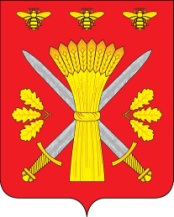 РОССИЙСКАЯ ФЕДЕРАЦИЯОРЛОВСКАЯ ОБЛАСТЬТРОСНЯНСКИЙ РАЙОННЫЙ СОВЕТ НАРОДНЫХ ДЕПУТАТОВПОСТАНОВЛЕНИЕ5 декабря 2017  года                                                                            №85       В соответствии со ст. 28 Федерального закона №131-ФЗ от 06.10. 2003 «Об общих принципах организации местного самоуправления в Российской Федерации»,  Положением «О публичных слушаниях в Троснянском районе Орловской области», Троснянский районный Совет народных  депутатов постановил:1. Провести публичные слушания по проекту решения Троснянского районного Совета народных депутатов «О  прогнозе  социально-экономического развития Троснянского района и бюджете района на 2018 год  и на плановый период  2019-2020 годов (первое чтение)».	2. Публичные слушания провести в районном  Совете народных депутатов  16 декабря  2017 года в 10 часов по адресу:  с. Тросна, ул. Ленина, д. 4., зал заседаний.	3. Ответственным за подготовку и проведение публичных слушаний назначить комитет по экономике, бюджету и налогам.  4.  Данному комитету организовать прием письменных предложений от граждан по проекту решения  «О  прогнозе  социально-экономического развития Троснянского района и бюджете района на 2018 год  и на плановый период  2019-2020 годов (первое чтение) до 15 декабря  2017 года 17.00.        5. Опубликовать данное постановление в районной газете «Сельские зори».Председатель районного                                                                    Совета  народных депутатов                                                      В. И. Миронов                                                О назначении публичных слушаний